Innovative Contracting Advisory CommitteeMeeting MinutesDecember 9, 20141:00 – 2:00 PMIn Attendance:Summary of DiscussionsIntroductionsSubcommittee Updates:CMGC Subcommittee update :  CMGC Contracting method is being looked at in depth by Director and Commission.  Memo addressed concerns back in September 17, 2014.All new CMGC projects must get prior approval from the Chief Engineer.  Although the approval is not a change, projects will be subjected to a more intense risk analysis; this change is because of current market conditions.Commission to meet about this topic this month.Industry Relations (Nabil Haddad)Just completed ManualMeet w/CDOT for direction – Finalizing CMGC RFPLater this month to meet with Executive Team and discuss direction of the program.Regular meeting scheduled later in January with Industry, discussions on Streamlining and CMGC RFP.US 34 CMGC was approved method of contracting.Best Practices Subcommittee (Tamara Hunter-Maurer) Resurrecting the BP Subcommittee.  Ken McGhee  information to present to the commission at January meeting (December with Director)Detail Benefits and Costs – Quantifying value of CMGC.Quality Programs Subcommittee update (Wayne Pittman):Did not meet, rescheduling for January.Focus on Vision and Direction.Need to make sure Quality section aligns with Federal requirements.FHWA recommendation that Owner verification testing/split samples areas need to be defined.Allocate risk at right time in the RFPSection 3 of the RFP meet intent of CFR.Group stated that there needs to be a negotiated CE rate based on when Contractor is responsible for QA.  The funding is allocated to the area where the work is being completed. CMGC Environmental Subcommittee Scott EpsteinNov. meeting cancelled.Jordan Rudel and Scott Epstein have drafted up a Charter for this subcommittee.  It is to be reviewed and meeting set for Dec 10, 2014 to discuss the details and path forward.More risk in Design Build than CMGC, the group’s first focus will be D/B.Criteria for Innovative Contracting Award Discussion (Nabil Haddad)Jennifer and Nabil met with John Eddy’s group coordinating the CCA/CDOT Project awards.  Based on the number of Innovative Projects, this will be bi-annually (every other year).Developing criteria that better fits Innovative type contracts, then the design, bid, build type. Best Practices/Lesson Learned Database (Kevin Diviness/Fastracks Liason) Kevin with RTD and the Fastracks projects made a presentation showing a system RTD has put in place to capture Improvement Actions and Lessons Learned.Improvement Action (IA), document process to correct the problem.Critical to verify – take action and point of view of the problem.Make sure to share information gained, harder than one might think.Record (time sensitive to gather good information), capture as close to lesson learned is a challenge.Implementing agency wide.  Just Fastracks side over a hundred and fifty recorded over the last several years.Delcan/Parsons developed their web based database and reporting, but Construction Industry Institute (CII) has software for approximately $300. And other on line options.Alan Eckman (contracted to OMPD) thought this role of capturing this type of information would fall under OMPD and would take this information back to Peter Kozinski.On-call DRB on CM/GC projects (Jim Moody-absent)Wayne Pittman stated that Book 1 needs to be changed to as needed instead of standing DRB.  In his opinion, any project over $20M, a standing DRB makes sense and funding well spent.  The team is up to speed and knowledgeable about conflicts early, which can help resolution.  He felt funding better spent than Partnering.Miscellaneous/Open DiscussionTim Maloney recommended that next time a topic be cost estimating for these type projects.  Recommend bottom up estimate and there are check in points to make sure that the teams can work together.Randy Jensen, FHWA Resource Center discussion about estimating and need for risk based/bottom up approach.  What limit 20 M, 40 M CCA introduce changes to state statute on limited bidders rulesThere is a need to consistently checking estimate through the process.Discussion of Probable Cost not Cost Estimate.In 2015, need to resurrect the CMGC Group – to get new RFP in place, section 3 and 4 are 80 to 90% complete.  Group recommended that CDOT start use it for the US 34 CMGC project. Next Meeting February 3, 2015, 1pm – 2:45pm, in the CDOT HQ Bridge Room 107B.Attachment 1 – Meeting AgendaAttachment 2 – Sign in SheetAttachment 1MEETING AGENDAInnovative Contracting Advisory Committee (ICAC)September 25, 2014, 1 PM – 2:45 PMCDOT HQ Bridge Conference RoomSubcommittee Updates:CMGC subcommittees update:  Industry Relations (Ben Acimovic)Best Practices- Internal to CDOT (Tammy Maurer)Quality Programs subcommittee update: (Wayne Pittman/David Brown)Environmental Sub-Committee (Scott Epstein)-     Office of Major Projects Development discussion-OMPD (Pete Kozinski)-     Criteria for Innovative Contracting Award Discussion (Jennifer Billings)-     DRB Specifications on Design-Build projects (Jim Moody)-     On-call DRB on CM/GC projects (Jim Moody)-     ICAC Meeting on Tuesdays or Wednesdays instead of Thursdays starting in November?Miscellaneous/Open DiscussionsNext Meeting:  November XX, 2014 , 1 pm – 2:45 pm, CDOT HQ Bridge Room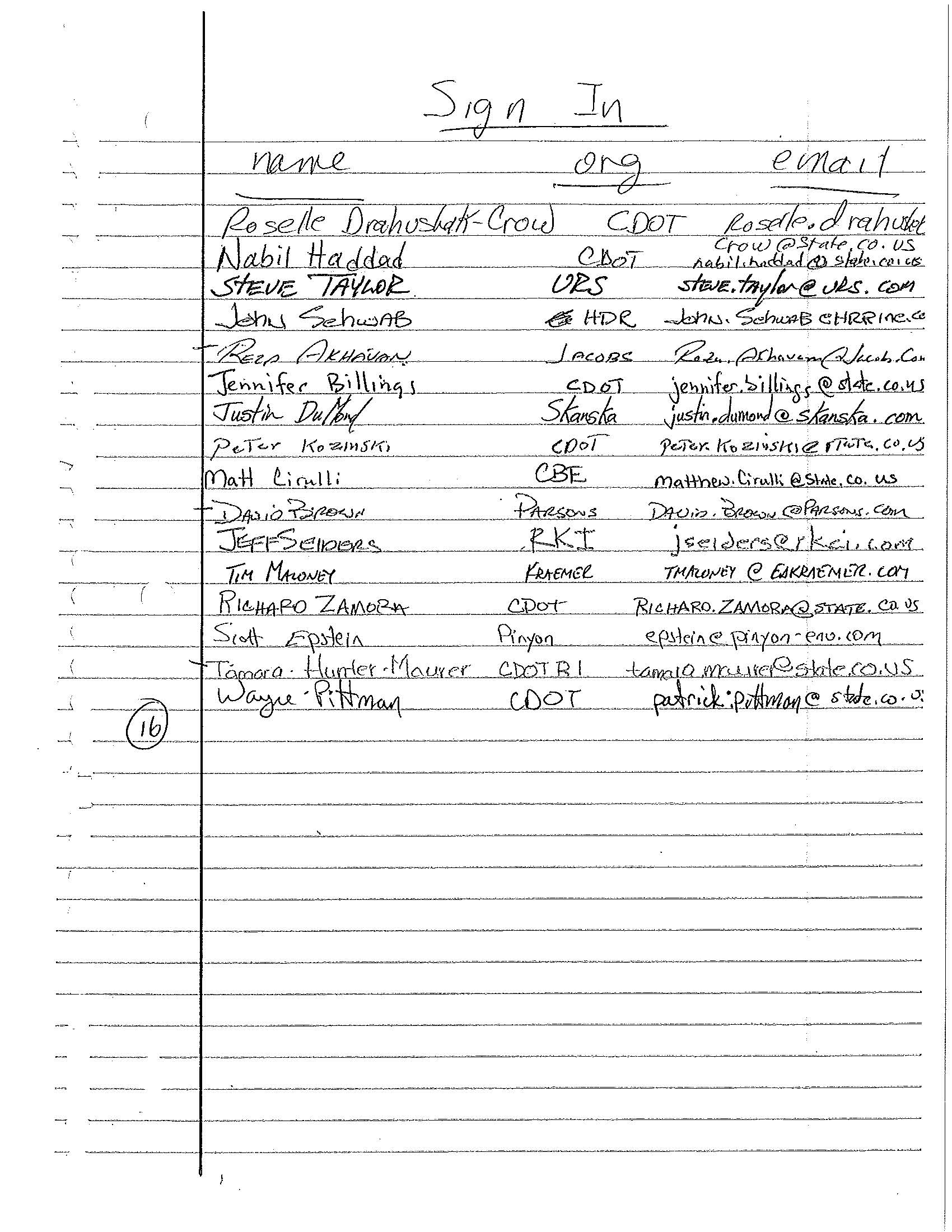 Nabil Haddad, CDOT Innovative ContractingElizabeth Kraft, Parsons Wayne Pittman, CDOT R2Reza Akhavan, JacobsKevin Diviness, RTD/FasttracksScott Epstein, Pinyon Environmental, Inc.Matthew Cirulli, AECOM- Bridge EnterpriseTim Maloney, KraemerRandy Jensen, FHWATamara Hunter-Maurer, CDOT-R1 PhoneJeff Seiders, RKI/AustinJordan Rudel, CDOT R1 (Env)Jon Chesser, CDOT OMPD (Env)Justin DuMond, SkanskaDavid Wells, CDOT Eng. ContractsMark Talvitie, JacobsAlan Eckman, AE ComFrank Kinder, CDOT 